CIRCOLO DIDATTICO 6 RIMINI PROGETTI DI AMPLIAMENTODELL’OFFERTA FORMATIVAPER L’A.S. 2019-2020DELIBERE DI APPROVAZIONE DA PARTE DEGLI ORGANI COMPETENTICOLLEGIO DOCENTICONSIGLIO DI CIRCOLO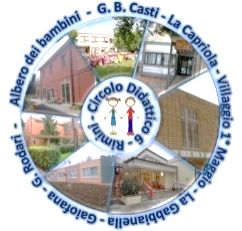 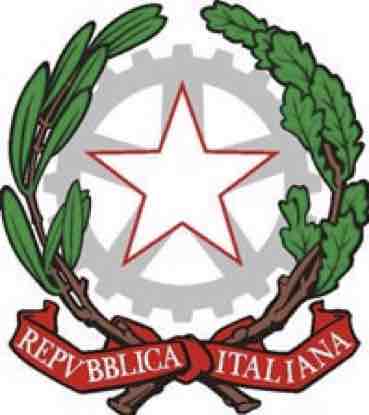 Ministero dell’Istruzione, dell’Università e della Ricerca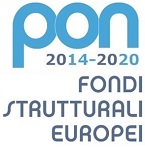 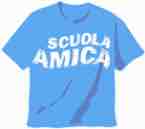 CIRCOLO DIDATTICO 6 RIMINIDATADELIBERA28 ottobre 201928 ottobre 2019DATADELIBERA19 novembre 201919 novembre 2019ARTE E CREATIVITÀReferente: Nicoletta MaggioliN°AzionePlessiClassi/sezioniEspertoDocente referenteSono previsti dei costi per gli insegnanti interni(Sì/NO)Sono previsti dei costi per gli esperti esterni(Sì/NO)ARTE E CREATIVITÀReferente: Nicoletta Maggioli1Pensare, fare, stare bene insieme con creativitàRodariTutteGiuseppe PecciSucciPoggialiNoSìARTE E CREATIVITÀReferente: Nicoletta Maggioli1Pensare, fare, stare bene insieme con creativitàCapriolaTutteGiuseppe PecciSucciPoggialiNoSìARTE E CREATIVITÀReferente: Nicoletta Maggioli2I creattiviGaiofanaTutteGiuseppe PecciMatteiniNoSìARTE E CREATIVITÀReferente: Nicoletta Maggioli3Laboratoriamo con la mente e con le maniGabbianellaTutteAssociazione ZaffiriaCelliNoSìCONTINUITÀ PER CRESCERE INSIEMEReferente: Alessandra RossiniN°AzionePlessiClassi/sezioniEspertoDocente referenteSono previsti dei costi per gli insegnanti interni(Sì/NO)Sono previsti dei costi per gli esperti esterni(Sì/NO)CONTINUITÀ PER CRESCERE INSIEMEReferente: Alessandra Rossini1Io domaniInfanzia Tutte le sezioniGiuseppe PecciBartoliNoSìCONTINUITÀ PER CRESCERE INSIEMEReferente: Alessandra Rossini1Io domaniPrimariaClassi prime e secondeGiuseppe PecciBartoliNoSìCONTINUITÀ PER CRESCERE INSIEMEReferente: Alessandra Rossini2Verso la scuola mediaPrimariaTutte le quinte----------------RossiniNoNoCORPO E SPAZI ALL’APERTO COME LUOGHI DI APPRENDIMENTO PRIVILEGIATI: SOSTENIBILITÀ ED EDUCAZIONE AMBIENTALE ED ALIMENTARE.Referente: Morena MontanariN°AzionePlessiClassi/sezioniEspertoDocente referenteSono previsti dei costi per gli insegnanti interni(Sì/NO)Sono previsti dei costi per gli esperti esterni(Sì/NO)CORPO E SPAZI ALL’APERTO COME LUOGHI DI APPRENDIMENTO PRIVILEGIATI: SOSTENIBILITÀ ED EDUCAZIONE AMBIENTALE ED ALIMENTARE.Referente: Morena Montanari1A scuola dalla natura e dal mondo animaleGabbianellaTutteMaria G.Squadrani (Ippogrifo)Morena MontanariNoSìCORPO E SPAZI ALL’APERTO COME LUOGHI DI APPRENDIMENTO PRIVILEGIATI: SOSTENIBILITÀ ED EDUCAZIONE AMBIENTALE ED ALIMENTARE.Referente: Morena Montanari2Crescere nel verdeCasti2AC, 2BC, 2CC, 4AC, 4BC, 4CCPatrizia Brandi Anna AngeliniNoSìCORPO E SPAZI ALL’APERTO COME LUOGHI DI APPRENDIMENTO PRIVILEGIATI: SOSTENIBILITÀ ED EDUCAZIONE AMBIENTALE ED ALIMENTARE.Referente: Morena Montanari2Crescere nel verdeVillaggio I Maggio3AV, 3BV, 5CV, 5DVPatrizia Brandi Anna AngeliniNoSìCORPO E SPAZI ALL’APERTO COME LUOGHI DI APPRENDIMENTO PRIVILEGIATI: SOSTENIBILITÀ ED EDUCAZIONE AMBIENTALE ED ALIMENTARE.Referente: Morena Montanari3Coltiviamo un orto per salvare la terraRodariTutte le classiSimonePieraccini Anna NaddeoNoSìCORPO E SPAZI ALL’APERTO COME LUOGHI DI APPRENDIMENTO PRIVILEGIATI: SOSTENIBILITÀ ED EDUCAZIONE AMBIENTALE ED ALIMENTARE.Referente: Morena Montanari4Operazione BorracciaVillaggioTutte le classi----------FabbriRiccioRossiniNoNoCORPO E SPAZI ALL’APERTO COME LUOGHI DI APPRENDIMENTO PRIVILEGIATI: SOSTENIBILITÀ ED EDUCAZIONE AMBIENTALE ED ALIMENTARE.Referente: Morena Montanari5La scuola nel verdeGaiofanaTutte le classiIppogrifoMuccioliNoSiCORPO E SPAZI ALL’APERTO COME LUOGHI DI APPRENDIMENTO PRIVILEGIATI: SOSTENIBILITÀ ED EDUCAZIONE AMBIENTALE ED ALIMENTARE.Referente: Morena Montanari6RiminiScuola SostenibileGabbianellaTutte--------------AntoniacciMontanari MorenaTosiNoNoCORPO E SPAZI ALL’APERTO COME LUOGHI DI APPRENDIMENTO PRIVILEGIATI: SOSTENIBILITÀ ED EDUCAZIONE AMBIENTALE ED ALIMENTARE.Referente: Morena Montanari6RiminiScuola SostenibileRodariTutte--------------AntoniacciMontanari MorenaTosiNoNoCRESCIAMO INSIEME: SUPPORTO ALLA GENITORIALITÀ E ALLA FUNZIONE DOCENTEReferente: Barbara TosiN°AzionePlessiClassi/sezioniEspertoDocente referenteSono previsti dei costi per gli insegnanti interni(Sì/NO)Sono previsti dei costi per gli esperti esterni(Sì/NO)CRESCIAMO INSIEME: SUPPORTO ALLA GENITORIALITÀ E ALLA FUNZIONE DOCENTEReferente: Barbara Tosi1Sportello di ascolto scolasticoTuttiTuttiElisa LucchiCarboneNoSìCRESCIAMO INSIEME: SUPPORTO ALLA GENITORIALITÀ E ALLA FUNZIONE DOCENTEReferente: Barbara Tosi2Anche io imparoInfanziaTuttiElisa TosiTosiNo SìCRESCIAMO INSIEME: SUPPORTO ALLA GENITORIALITÀ E ALLA FUNZIONE DOCENTEReferente: Barbara Tosi3Infanzia a colori InfanziaTutteEsperti AUSLNoNoCRESCIAMO INSIEME: SUPPORTO ALLA GENITORIALITÀ E ALLA FUNZIONE DOCENTEReferente: Barbara Tosi3Infanzia a colori Primaria A sceltaEsperti AUSLNoNoFORMA-AZIONEReferente: Claudia VesciniN°AzionePlessiClassi/sezioniEspertoDocente referenteSono previsti dei costi per gli insegnanti interni(Sì/NO)Sono previsti dei costi per gli esperti esterni(Sì/NO)FORMA-AZIONEReferente: Claudia Vescini1Scrivo come sonoTuttiAssociazione culturale LamarVesciniNoSìFORMA-AZIONEReferente: Claudia Vescini2MODi MOFInfanziaTuttaNoSìFORMA-AZIONEReferente: Claudia Vescini2MODi MOFPrimaria1CC, 3BC, 3CC,1AR, 1BR, 2AR, 1AV, 1BV, 1CV, 1AGNoSìFORMA-AZIONEReferente: Claudia Vescini3Formazione sugli studenti ad alto potenzialeGabbianella---------------Centro LAB di Pavia in collaborazione con Università di Pavia, Prof. M. A. ZanettiRossiniNoSìFORMA-AZIONEReferente: Claudia Vescini3Formazione sugli studenti ad alto potenzialeLa Capriola---------------Centro LAB di Pavia in collaborazione con Università di Pavia, Prof. M. A. ZanettiRossiniNoSìFORMA-AZIONEReferente: Claudia Vescini3Formazione sugli studenti ad alto potenzialeG. B. Casti---------------Centro LAB di Pavia in collaborazione con Università di Pavia, Prof. M. A. ZanettiRossiniNoSìFORMA-AZIONEReferente: Claudia Vescini3Formazione sugli studenti ad alto potenzialeG. Rodari---------------Centro LAB di Pavia in collaborazione con Università di Pavia, Prof. M. A. ZanettiRossiniNoSìFORMA-AZIONEReferente: Claudia Vescini3Formazione sugli studenti ad alto potenzialeVillaggio---------------Centro LAB di Pavia in collaborazione con Università di Pavia, Prof. M. A. ZanettiRossiniNoSìFORMA-AZIONEReferente: Claudia Vescini4Formazione motoria insegnantiAdesione volontaria---------------IL CORPO CREATIVO: CONOSCERSI NEL TEATRO, NELLA MUSICA E NELLA DANZA.Referente: Linda PiscagliaN°AzionePlessiClassi/sezioniEspertoDocente referenteSono previsti dei costi per gli insegnanti interni(Sì/NO)Sono previsti dei costi per gli esperti esterni(Sì/NO)IL CORPO CREATIVO: CONOSCERSI NEL TEATRO, NELLA MUSICA E NELLA DANZA.Referente: Linda Piscaglia1Teatro musicaCasti1AC, 1BC, 1CC, 2AC, 2BC, 2CC,3AC, 3BC, 3CC 4CCDoc. ServiziSondra BotticelliNo SìIL CORPO CREATIVO: CONOSCERSI NEL TEATRO, NELLA MUSICA E NELLA DANZA.Referente: Linda Piscaglia2TeatrandoVillaggioTutte le secondeAlcantaraSilvia CasadeiNoSìIL CORPO CREATIVO: CONOSCERSI NEL TEATRO, NELLA MUSICA E NELLA DANZA.Referente: Linda Piscaglia3Far musica con la voceCastiTutteFabio PecciBotticelliNoSìIL CORPO CREATIVO: CONOSCERSI NEL TEATRO, NELLA MUSICA E NELLA DANZA.Referente: Linda Piscaglia4MusichiamoVillaggio4AV, 4BV, 4CV,5AV,5BV, 5CV, 5DVFabio PecciDaniela FabbriNoSìIL CORPO CREATIVO: CONOSCERSI NEL TEATRO, NELLA MUSICA E NELLA DANZA.Referente: Linda Piscaglia5A scuola di teatroGaiofanaTutteAssociazione ConduebieunazetaArenaNoSìIL CORPO CREATIVO: CONOSCERSI NEL TEATRO, NELLA MUSICA E NELLA DANZA.Referente: Linda Piscaglia6Music DeskGaiofanaTutteAssociazione Filarmonica di RiminiMatteiniNoSìIL CORPO CREATIVO: CONOSCERSI NEL TEATRO, NELLA MUSICA E NELLA DANZA.Referente: Linda Piscaglia6Music DeskCasti4AC, 4BC, 4CCAssociazione Filarmonica di RiminiMatteiniNoSìIL CORPO CREATIVO: CONOSCERSI NEL TEATRO, NELLA MUSICA E NELLA DANZA.Referente: Linda Piscaglia7Benvenuti a teatroAlbero dei bambiniTutteTeatro dei 5 quattriniPiscagliaNoSìIL CORPO CREATIVO: CONOSCERSI NEL TEATRO, NELLA MUSICA E NELLA DANZA.Referente: Linda Piscaglia8Danziamo e recitiamo a scuolaG. RodariTutteRimini Dance CompanyDi CastroNo SìIL CORPO CREATIVO: CONOSCERSI NEL TEATRO, NELLA MUSICA E NELLA DANZA.Referente: Linda Piscaglia9La danza che unisce il mondoAlbero dei bambiniTutteRimini Dance CompanyVitaliNoSìINTERCULTURA: CULTURE DIVERSE IN DIALOGOReferente: N°AzionePlessiClassi/sezioniEspertoDocente referenteSono previsti dei costi per gli insegnanti interni(Sì/NO)Sono previsti dei costi per gli esperti esterni(Sì/NO)INTERCULTURA: CULTURE DIVERSE IN DIALOGOReferente: 1Mediatori CulturaliTuttiTutteAss. EucranteCaniniNoSìINTERCULTURA: CULTURE DIVERSE IN DIALOGOReferente: 2Accoglienza alunni stranieriTuttiTutte----------CaniniNoNoINTERCULTURA: CULTURE DIVERSE IN DIALOGOReferente: 3Aiuto compiti per alunni stranieriRodari2BR, 3BR, 4BR, 5BRAss. arcobalenoCaniniNoNoINTERCULTURA: CULTURE DIVERSE IN DIALOGOReferente: 4PresepiamoMENTE E CORPO: IN RELAZIONE CON SE’ E CON GLI ALTRI ATTRAVERSO LO SPORTReferente: Sonia BenziN°AzionePlessiClassi/sezioniEspertoDocente referenteSono previsti dei costi per gli insegnanti interni(Sì/NO)Sono previsti dei costi per gli esperti esterni(Sì/NO)MENTE E CORPO: IN RELAZIONE CON SE’ E CON GLI ALTRI ATTRAVERSO LO SPORTReferente: Sonia Benzi1Percorsi di educazione fisica con espertaCasti1AC, 1BC, 1CC, 2AC, 2BC, 2CCSimonaContiSonia Benzi e insegnantiReferenti dei plessiNoSìMENTE E CORPO: IN RELAZIONE CON SE’ E CON GLI ALTRI ATTRAVERSO LO SPORTReferente: Sonia Benzi2OrienteeringTutti QuarteSonia Benzi e insegnantiReferenti dei plessiNoNoMENTE E CORPO: IN RELAZIONE CON SE’ E CON GLI ALTRI ATTRAVERSO LO SPORTReferente: Sonia Benzi3Educazione fisica: avvio agli sportTuttiTutteAss. Sportive del TerritorioSonia Benzi e insegnantiReferenti dei plessiNoNoMENTE E CORPO: IN RELAZIONE CON SE’ E CON GLI ALTRI ATTRAVERSO LO SPORTReferente: Sonia Benzi4Adesione al Progetto Ministeriale “Sport di classe”TuttiTutte ------------Sonia Benzi e insegnantiReferenti dei plessiNoNoMI SENTO SICUROReferente: Giovanni PannacciN°AzionePlessiClassi/sezioniEspertoDocente referenteSono previsti dei costi per gli insegnanti interni(Sì/NO)Sono previsti dei costi per gli esperti esterni(Sì/NO)MI SENTO SICUROReferente: Giovanni Pannacci1“A passo sicuro”GaiofanaCastiRodariACIMI SENTO SICUROReferente: Giovanni Pannacci2“Due ruote sicure”CastiACIMI SENTO SICUROReferente: Giovanni Pannacci3Volontariato nelle scuoleCasti2AC, 2BC, 2CC…Carabinieri(Nucleo protezione civile)MI SENTO SICUROReferente: Giovanni Pannacci3Volontariato nelle scuoleGaiofanaTutteCarabinieri(Nucleo protezione civile)MI SENTO SICUROReferente: Giovanni Pannacci3Volontariato nelle scuoleRodariTutteCarabinieri(Nucleo protezione civile)MI SENTO SICUROReferente: Giovanni Pannacci4Sicurezza in mareCapitaneria di portoMI SENTO SICUROReferente: Giovanni Pannacci5Aiuto al fuoco VVFFMI SENTO SICUROReferente: Giovanni Pannacci6Amico 118Croce azzurraNUOVE LINGUE PER COSTRUIRE NUOVI PONTIReferente: Loretta PasqualiniN°AzionePlessiClassi/sezioniEspertoDocente referenteSono previsti dei costi per gli insegnanti interni(Sì/NO)Sono previsti dei costi per gli esperti esterni(Sì/NO)NUOVE LINGUE PER COSTRUIRE NUOVI PONTIReferente: Loretta Pasqualini1Theatre Shows and WorkshopCastiTutte tranne le primeBell-Beyond English Language LearningPasqualiniNoSìNUOVE LINGUE PER COSTRUIRE NUOVI PONTIReferente: Loretta Pasqualini1Theatre Shows and WorkshopGaiofanaTutteBell-Beyond English Language LearningPasqualiniNoSìNUOVE LINGUE PER COSTRUIRE NUOVI PONTIReferente: Loretta Pasqualini1Theatre Shows and WorkshopRodariTutte tranne le prime e le secondeBell-Beyond English Language LearningPasqualiniNoSìNUOVE LINGUE PER COSTRUIRE NUOVI PONTIReferente: Loretta Pasqualini1Theatre Shows and WorkshopVillaggioTutteBell-Beyond English Language LearningPasqualiniNoSìNUOVE LINGUE PER COSTRUIRE NUOVI PONTIReferente: Loretta Pasqualini2Percorsi CLIL in collaborazione con il Liceo Linguistico (Alternanza Scuola Lavoro)Tutti…………………….NoNoNUOVE LINGUE PER COSTRUIRE NUOVI PONTIReferente: Loretta Pasqualini3Atelier linguisticiTutti………….Marco PoloNoNoPOTENZIAMENTO E APPROFONDIMENTO DISCIPLINAREReferente:N°AzionePlessiClassi/sezioniEspertoDocente referenteSono previsti dei costi per gli insegnanti interni(Sì/NO)Sono previsti dei costi per gli esperti esterni(Sì/NO)POTENZIAMENTO E APPROFONDIMENTO DISCIPLINAREReferente:1Giocare con gli scacchiVillaggio3AV, 3BV, 3CV, 4AV, 4BV, 4CV, 5AV, 5BVFabio AcciaioliChiericozziNoSìPOTENZIAMENTO E APPROFONDIMENTO DISCIPLINAREReferente:2La preistoria nelle maniCasti3AC, 3BC, 3CCAss. Il MillepiediCesariniNoSìPOTENZIAMENTO E APPROFONDIMENTO DISCIPLINAREReferente:3Aiuto compitiRodariTutteDocenti e genitori del CiViVoMaggioliNoNoPOTENZIAMENTO E APPROFONDIMENTO DISCIPLINAREReferente:4Taking CareTuttiTutte DocentiCaniniNoNoSTAR BENE A SCUOLA: INCLUSIONE, CONTRASTO ALLA DISPERSIONE E PREVENZIONE AL DISAGIOReferente: Eleonora CaniniN°AzionePlessiClassi/sezioniEspertoDocente referenteSono previsti dei costi per gli insegnanti interni(Sì/NO)Sono previsti dei costi per gli esperti esterni(Sì/NO)STAR BENE A SCUOLA: INCLUSIONE, CONTRASTO ALLA DISPERSIONE E PREVENZIONE AL DISAGIOReferente: Eleonora Canini1Gioco e studio con tePrimariaTutte-----------CaniniNoNoSTAR BENE A SCUOLA: INCLUSIONE, CONTRASTO ALLA DISPERSIONE E PREVENZIONE AL DISAGIOReferente: Eleonora Canini2Educatori di plessoTutteTutte-----------CaniniNoNoSTAR BENE A SCUOLA: INCLUSIONE, CONTRASTO ALLA DISPERSIONE E PREVENZIONE AL DISAGIOReferente: Eleonora Canini3La gentilezza oltre i confiniRodari2ARChmarova ZanetaNobiliNoNoSTAR BENE A SCUOLA: INCLUSIONE, CONTRASTO ALLA DISPERSIONE E PREVENZIONE AL DISAGIOReferente: Eleonora Canini4Campo lavoroInfanziaSTAR BENE A SCUOLA: INCLUSIONE, CONTRASTO ALLA DISPERSIONE E PREVENZIONE AL DISAGIOReferente: Eleonora Canini5Gesto di solidarietà per il centro educativo della CaritasInfanziaTECNOLOGIE PER CONOSCERE E APPRENDEREReferente: Annalisa TundoN°AzionePlessiClassi/sezioniEspertoDocente referenteSono previsti dei costi per gli insegnanti interni(Sì/NO)Sono previsti dei costi per gli esperti esterni(Sì/NO)TECNOLOGIE PER CONOSCERE E APPRENDEREReferente: Annalisa Tundo1Piano Nazionale Scuola DigitaleTutti Tutte--------------TundoNoNoTECNOLOGIE PER CONOSCERE E APPRENDEREReferente: Annalisa Tundo2Lim & LabTutti Tutte--------------TundoNoNoTECNOLOGIE PER CONOSCERE E APPRENDEREReferente: Annalisa Tundo3Coding Unplugged“La Capriola”Alunni di 5 anni--------------PoggialiSìNoTECNOLOGIE PER CONOSCERE E APPRENDEREReferente: Annalisa Tundo4Concorsi “Premiperlascuola”TuttiTutte--------------TundoNoNoTECNOLOGIE PER CONOSCERE E APPRENDEREReferente: Annalisa Tundo5Google SuiteTuttiTutte--------------TundoNoNo